             COLEGIO SAN LUIS 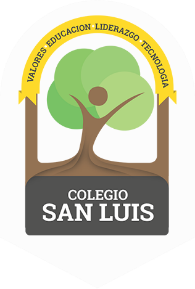                      KINDER 1                      Study guideMath ( Monday March 4th  and Tuesday March 5th ) .Numbers: from 7 to 9 (identify and trace).Shapes:  Rectangle and Oval Opposites: Inside – outside, in front – behindColors: Review the colors purple, red, yellow, green, orange, pink and blue.Numbers: Count  from  1 to 9.Vocabulary ( Wednesday March 6th and Thursday March 7th ) .Vocabulary:  Community Helpers and Means of transportation and communication. Letter: A,a - E,e – I,i (name, sound and trace). 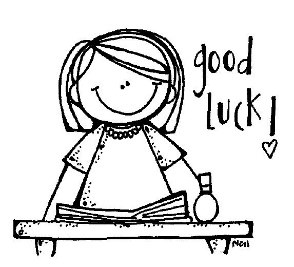 